Ո Ր Ո Շ ՈՒ Մ17 մարտի 2020 թվականի   N 541-Ա ՀԱՅԱՍՏԱՆԻ ՀԱՆՐԱՊԵՏՈՒԹՅՈՒՆՈՒՄ ՀԱՅՏԱՐԱՐՎԱԾ ԱՐՏԱԿԱՐԳ ԴՐՈՒԹՅԱՆ ՀԵՏ ԿԱՊՎԱԾ ԿԱՊԱՆ ՀԱՄԱՅՆՔՈՒՄ ԻՐԱԿԱՆԱՑՎՈՂ ՄԻՋՈՑԱՌՈՒՄՆԵՐԻ ԵՎ ԳՈՐԾՈՂՈՒԹՅՈՒՆՆԵՐԻ ՄԱՍԻՆ    Ղեկավարվելով «Տեղական իրնքնակառավարման մասին» Հայաստանի Հանրապետության օրենքի 12-րդ հոդվածի 1-ին մասի 12-րդ կետով, 35-րդ հոդվածի 1-ին մասի 29-րդ կետով և հիմք ընդունելով Հայաստանի Հանրապետության Կառավարության 2020 թվականի  մարտի 16-ի «Հայաստանի Հանրապետությունում արտակարգ դրություն հայտարարելու մասին» թիվ 298-Ն որոշումը, ո ր ո շ ու մ  ե մ.    1.Կապան համայնքի տարածքում 2020 թվականի մարտի 16-ից ժամը 18:30-ից սկսած մինչև 2020 թվականի ապրիլի 14-ը ժամը 17:00-ն ներառյալ դադարեցնել համայնքային ենթակայությամբ գործող նախադպրոցական, արտադպրոցական հաստատությունների, մանկական կենտրոնի ուսումնական գործընթացը, ինչպես նաև ակումբագրադարանային միավորման, մշակույթի կենտրոնի և արվեստի թանգարանի աշխատանքները:   2.Ստեղծել արագ արձագանքման խմբեր ըստ բնակավայրերի:  3.Համայնքի ղեկավարի տեղակալին, աշխատակազմի քարտուղարին և կրթության, մշակույթի և սպորտի բաժնի պետին՝      իրականացնել սույն որոշումից բխող գործառույթները: ՀԱՄԱՅՆՔԻ ՂԵԿԱՎԱՐ                          ԳԵՎՈՐԳ ՓԱՐՍՅԱՆ 2020թ. մարտի 17
   ք. Կապան
ՀԱՅԱՍՏԱՆԻ ՀԱՆՐԱՊԵՏՈՒԹՅԱՆ ԿԱՊԱՆ ՀԱՄԱՅՆՔԻ ՂԵԿԱՎԱՐ
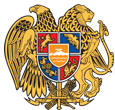 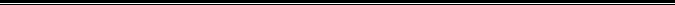 Հայաստանի Հանրապետության Սյունիքի մարզի Կապան համայնք 
ՀՀ, Սյունիքի մարզ, ք. Կապան, +374-285-42036, 060521818, kapan.syuniq@mta.gov.am